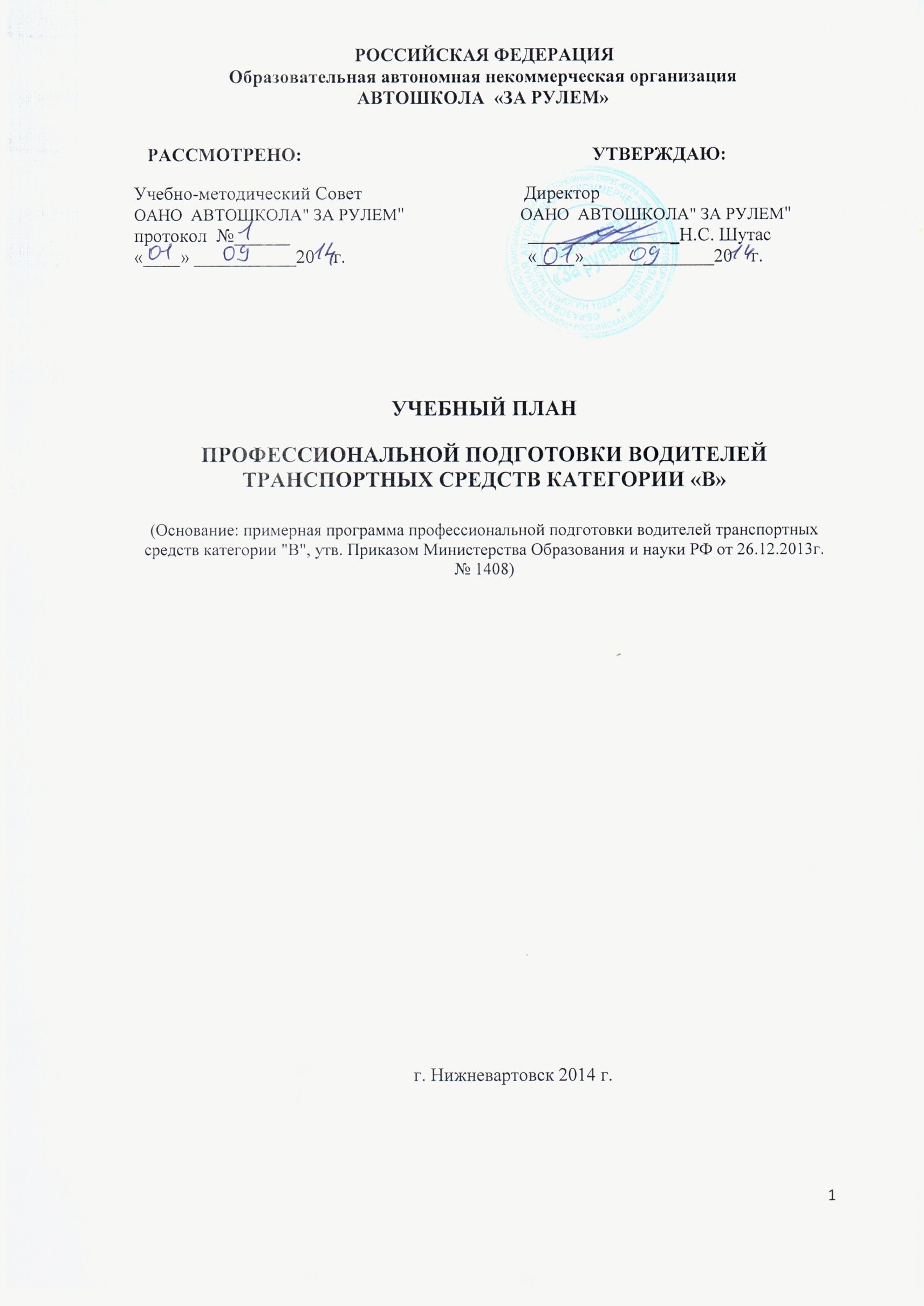            УЧЕБНЫЙ ПЛАН ПРОФЕССИОНАЛЬНОЙ ПОДГОТОВКИ ВОДИТЕЛЕЙТРАНСПОРТНЫХ СРЕДСТВ КАТЕГОРИИ «В»БАЗОВЫЙ ЦИКЛ РАБОЧЕЙ ПРОГРАММЫУЧЕБНЫЙ ПРЕДМЕТ«ОСНОВЫ ЗАКОНОДАТЕЛЬСТВА В СФЕРЕ ДОРОЖНОГО ДВИЖЕНИЯ»УЧЕБНЫЙ ПРЕДМЕТ« ПСИХОФИЗИЧЕСКИЕ ОСНОВЫ ДЕЯТЕЛЬНОСТИ ВОДИТЕЛЯ»УЧЕБНЫЙ ПРЕДМЕТ«ОСНОВЫ УПРАВЛЕНИЯ ТРАНСПОРТНЫМИ СРЕДСТВАМИ».УЧЕБНЫЙ ПРЕДМЕТ«ПЕРВАЯ ПОМОЩЬ ПРИ ДОРОЖНО –ТРАНСПОРТНОМ ПРОИСШЕСТВИИ»СПЕЦИАЛЬНЫЙ ЦИКЛ РАБОЧЕЙ ПРОГРАММЫУЧЕБНЫЙ ПРЕДМЕТ«УСТРОЙСТВО И ТЕХНИЧЕСКОЕ ОБСЛУЖИВАНИЕ ТРАНСПОРТНЫХ СРЕДСТВ КАТЕГОРИИ «В» КА ОБЪЕКТОВ УПРАВЛЕНИЯ».УЧЕБНЫЙ ПРЕДМЕТ«ОСНОВЫ УПРАВЛЕНИЯ ТРАНСПОРТНЫМИ СРЕДСТВАМИ КАТЕГОРИИ «В»УЧЕБНЫЙ ПРЕДМЕТ«ВОЖДЕНИЕ ТРАНСПОРТНЫХ СРЕДСТВ КАТЕГОРИИ «В» (ДЛЯ ТРАНСПОРТНЫХ СРЕДСТВ С МЕХАНИЧЕСКОЙТРАНСМИССИЕЙ)»УЧЕБНЫЙ ПРЕДМЕТ«ВОЖДЕНИЕ ТРАНСПОРТНЫХ СРЕДСТВ КАТЕГОРИИ «В» (ДЛЯ ТРАНСПОРТНЫХ СРЕДСТВ С АВТОМАТИЧЕСКОЙ ТРАНСМИССИЕЙ)»ПРОФЕССИОНАЛЬНЫЙ ЦИКЛ РАБОЧЕЙ ПРОГРАММЫУЧЕБНЫЙ ПРЕДМЕТ«ОРГАНИЗАЦИЯ И ВЫПОЛНЕНИЕ ГРУЗОВЫХ ПЕРЕВОЗОК     АВТОМОБИЛЬНЫМ ТРАНСПОРТОМ».УЧЕБНЫЙ ПРЕДМЕТ«ОРГАНИЗАЦИЯ И ВЫПОЛНЕНИЕ ПАССАЖИРСКИХ ПЕРЕВОЗОК АВТОМОБИЛЬНЫМ ТРАНСПОРТОМ».№/ п.пУчебные предметыКоличество часовКоличество часовКоличество часов№/ п.пУчебные предметыВсегоВ том числеВ том числе№/ п.пУчебные предметыВсегоТеоретические занятияПрактические занятия1.Учебные предметы базового циклаУчебные предметы базового циклаУчебные предметы базового циклаУчебные предметы базового цикла1.1.Основы законодательства в сфере дорожного движения4230121.2.Психофизиологические основы деятельности водителя12841.3.Основы управления транспортными средствами141221.4.Первая помощь при дорожно-транспортном происшествии16882.Учебные предметы специального циклаУчебные предметы специального циклаУчебные предметы специального циклаУчебные предметы специального цикла2.1.Устройство и техническое обслуживание транспортных средств категории "B" как объектов управления201822.2Основы управления транспортными средствами категории "B"12842.3.Вождение транспортных средств категории "B" (с механической трансмиссией/с автоматической трансмиссией) 56/54-56/543.Учебные предметы профессионального циклаУчебные предметы профессионального циклаУчебные предметы профессионального циклаУчебные предметы профессионального цикла3.1.Организация и выполнение грузовых перевозок автомобильным транспортом88-3.2Организация и выполнение пассажирских перевозок автомобильным транспортом66-4.Квалификационный экзаменКвалификационный экзаменКвалификационный экзаменКвалификационный экзаменКвалификационный экзамен422Итого190/18810090/88Наименование разделов и темКоличество часовКоличество часовКоличество часовКоличество часовНаименование разделов и темВсегоВ том числеВ том числеВ том числеНаименование разделов и темВсегоТеоретические занятияПрактические занятияПрактические занятияРАЗДЕЛ 1. Законодательство в сфере дорожного движенияРАЗДЕЛ 1. Законодательство в сфере дорожного движенияРАЗДЕЛ 1. Законодательство в сфере дорожного движенияРАЗДЕЛ 1. Законодательство в сфере дорожного движенияРАЗДЕЛ 1. Законодательство в сфере дорожного движенияТема 1.1 Законодательство, определяющее правовые основы обеспечения безопасности дорожного движения и регулирующее отношения в сфере взаимодействия общества и природы111-Тема 1.2 Законодательство, устанавливающее ответственность за нарушения в сфере дорожного движения333-Итого по разделу444- РАЗДЕЛ 2. Правила дорожного движения РАЗДЕЛ 2. Правила дорожного движения РАЗДЕЛ 2. Правила дорожного движения РАЗДЕЛ 2. Правила дорожного движения РАЗДЕЛ 2. Правила дорожного движенияТема 2.1 Общие положения, основные понятия и термины, используемые в Правилах дорожного движения222-Тема 2.2. Обязанности участников дорожного движения222-Тема 2.3 Дорожные знаки555-Тема 2.4 Дорожная разметка111-Тема 2.5 Порядок движения и расположение транспортных средств на проезжей части6442Тема 2.6 Остановка и стоянка транспортных средств4222Тема 2.7 Регулирование дорожного движения222-Тема 2.8 Проезд перекрестков6224Тема 2.9 Проезд пешеходных переходов, мест остановок маршрутных транспортных средств и железнодорожных переездов6224Тема 2.10 Порядок использования внешних световых приборов и звуковых сигналов222-Тема 2.11Буксировка транспортных средств, перевозка людей и грузов111-Тема 2.12Требования к оборудованию и техническому состоянию транспортных средств111-Итого по разделу38262612Итого42303012Наименование разделов и темКоличество часовКоличество часовКоличество часовНаименование разделов и темВсегоТеоретические занятияПрактические занятияТема 1.  Познавательные функции, системы восприятия и психомоторные навыки22-Тема 2. Этические основы деятельности водителя22-Тема 3. Основы эффективного общения22-Тема 4. Эмоциональные состояния и профилактика конфликтов22-Тема 5. Саморегуляция и профилактика конфликтов (психологический практикум)4-4Итого1284Наименование разделов и темКоличество часовКоличество часовКоличество часовНаименование разделов и темВсегоВ том числеВ том числеНаименование разделов и темВсегоТеоретические занятияПрактические занятияТема 1. Дорожное движение22-Тема 2.  Профессиональная надежность водителя22-Тема 3. Влияние свойств транспортного средства на эффективность и безопасность управления22-Тема 4. Дорожные условия и безопасность движения422Тема 5. Принципы эффективного и безопасного управления транспортным средством22-Тема 6. Обеспечение безопасности наиболее уязвимых участников дорожного движения22-Итого14122Наименование разделов и темКоличество часовКоличество часовКоличество часовНаименование разделов и темВсегоВ том числеВ том числеНаименование разделов и темВсегоТеоретические занятияПрактические занятияТема 1. Организационно-правовые аспекты оказания первой помощи22-Тема 2. Оказание первой помощи при отсутствии сознания, остановке дыхания и кровообращения422Тема 3. Оказание первой помощи при наружных кровотечениях и травмах422Тема 4. Оказание первой помощи при прочих состояниях, транспортировка пострадавших в дорожно-транспортном происшествии624Итого1688Наименование разделов и темКоличество часовКоличество часовКоличество часовНаименование разделов и темВсегоВ том числеВ том числеНаименование разделов и темВсегоТеоретические занятияПрактические занятияРАЗДЕЛ 1. Устройство транспортных средствРАЗДЕЛ 1. Устройство транспортных средствРАЗДЕЛ 1. Устройство транспортных средствРАЗДЕЛ 1. Устройство транспортных средствТема 1.1 Общее устройство транспортных средств категории "B"11-Тема 1.2 Кузов автомобиля, рабочее место водителя, системы пассивной безопасности11-Тема 1.3 Общее устройство и работа двигателя22-Тема 1.4 Общее устройство трансмиссии22-Тема 1.5 Назначение и состав ходовой части22-Тема 1.6 Общее устройство и принцип работы тормозных систем22-Тема 1.7 Общее устройство и принцип работы системы рулевого управления22-Тема 1.8 Электронные системы помощи водителю22-Тема 1.9 Источники и потребители электрической энергии11-Тема 1.10 Общее устройство прицепов и тягово-сцепных устройств11-Итого по разделу1616-РАЗДЕЛ 2 Техническое обслуживаниеРАЗДЕЛ 2 Техническое обслуживаниеРАЗДЕЛ 2 Техническое обслуживаниеРАЗДЕЛ 2 Техническое обслуживаниеТема 2.1 Система технического обслуживания11-Тема 2.2 Меры безопасности и защиты окружающей природной среды при эксплуатации транспортного средства11-Тема 2.3 Устранение неисправностей 2-2Итого по разделу422Итого20182Наименование разделов и темКоличество часовКоличество часовКоличество часовНаименование разделов и темВсегоВ том числеВ том числеНаименование разделов и темВсегоТеоретические занятияПрактические занятияТема 1. Приемы управления транспортным средством22-Тема 2. Управление транспортным средством в штатных ситуациях642Тема 3. Управление транспортным средством в нештатных ситуациях422Итого1284Наименование  темКоличество часов практического обученияРАЗДЕЛ 1. Первоначальное обучение вождениюРАЗДЕЛ 1. Первоначальное обучение вождениюЗанятие  1.1 Посадка, действия органами управления 2Занятие 1.2 Пуск двигателя, начало движения, переключение передач в восходящем порядке, переключение передач в нисходящем порядке, остановка, выключение двигателя2Занятие 1.3 Начало движения, движение по кольцевому маршруту, остановка в заданном месте с применением различных способов торможения4Занятие 1.4 Повороты в движении, разворот для движения в обратном направлении, проезд перекрестка и пешеходного перехода2Занятие 1.5 Движение задним ходом1Занятие 1.6 Движение в ограниченных проездах, сложное маневрирование7Занятие 1.7 Движение с прицепом 6Итого по разделу24РАЗДЕЛ 2. Обучение вождению в условиях дорожного движенияРАЗДЕЛ 2. Обучение вождению в условиях дорожного движенияЗанятие 2.1 Вождение по учебным маршрутам 32Итого по разделу32Итого56Наименование  темКоличество часов практического обученияРАЗДЕЛ 1. Первоначальное обучение вождениюРАЗДЕЛ 1. Первоначальное обучение вождениюЗанятие 1.1 Посадка, пуск двигателя, действия органами управления при увеличении и уменьшении скорости движения, остановка, выключение двигателя2Занятие  1.2 Начало движения, движение по кольцевому маршруту, остановка в заданном месте с применением различных способов торможения4Занятие 1.3 Повороты в движении, разворот для движения в обратном направлении, проезд перекрестка и пешеходного перехода2Занятие 1.4 Движение задним ходом1Занятие  1.5 Движение в ограниченных проездах, сложное маневрирование7Занятие  1.6 Движение с прицепом 6Итого по разделу22РАЗДЕЛ 2. Обучение вождению в условиях дорожного движенияРАЗДЕЛ 2. Обучение вождению в условиях дорожного движенияЗанятие  2.1 Вождение по учебным маршрутам 32Итого по разделу32Итого54Наименование разделов и темКоличество часовКоличество часовКоличество часовНаименование разделов и темВсегоВ том числеВ том числеНаименование разделов и темВсегоТеоретические занятияПрактические занятияТема 1. Нормативные правовые акты, определяющие порядок перевозки грузов автомобильным транспортом22-Тема 2. Основные показатели работы грузовых автомобилей11-Тема 3. Организация грузовых перевозок33-Тема 4. Диспетчерское руководство работой подвижного состава22-Итого88-Наименование разделов и темКоличество часовКоличество часовКоличество часовНаименование разделов и темВсегоВ том числеВ том числеНаименование разделов и темВсегоТеоретические занятияПрактические занятияТема 1. Нормативное правовое обеспечение пассажирских перевозок автомобильным транспортом22-Тема 2. Технико-эксплуатационные показатели пассажирского автотранспорта11-Тема 3. Диспетчерское руководство работой такси на линии11-Тема 4. Работа такси на линии22-Итого66-